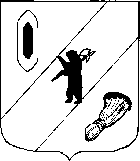 СОБРАНИЕ  ПРЕДСТАВИТЕЛЕЙГАВРИЛОВ-ЯМСКОГО  МУНИЦИПАЛЬНОГО  РАЙОНА РЕШЕНИЕОб утверждении соглашений о передаче части полномочий поселений, предусмотренных пунктом 1 части 1 статьи 14 Федерального закона  от 06.10.2003 № 131-ФЗ «Об общих принципах организации местного самоуправления в Российской Федерации», Гаврилов-Ямскому муниципальному районуПринято Собранием представителейГаврилов-Ямского муниципального района 15.12.2023Руководствуясь частью 4 статьи 15 Федерального закона от 06.10.2003  № 131-ФЗ «Об общих принципах организации местного самоуправления в Российской Федерации», статьей 22 Устава Гаврилов-Ямского муниципального района Ярославской области, а также в целях эффективного исполнения полномочий, Собрание представителей Гаврилов-Ямского муниципального района РЕШИЛО:Утвердить соглашение  о передаче осуществления части полномочий по решению вопросов местного значения Заячье-Холмского сельского поселения, предусмотренных пунктом 1 части 1 статьи 14 Федерального закона  от 06.10.2003 № 131-ФЗ «Об общих принципах организации местного самоуправления в Российской Федерации» Гаврилов-Ямскому муниципальному району на 2024 год  (полномочия по осуществлению внутреннего муниципального финансового контроля, предусмотренного статьей 269.2 Бюджетного кодекса Российской Федерации) (Приложение 1).Утвердить соглашение  о передаче осуществления части полномочий по решению вопросов местного значения городского поселения г. Гаврилов - Ям, предусмотренных пунктом 1 части 1 статьи 14 Федерального закона  от 06.10.2003 № 131-ФЗ «Об общих принципах организации местного самоуправления в Российской Федерации» Гаврилов-Ямскому муниципальному району на 2024 год  (полномочия по осуществлению внутреннего муниципального финансового контроля, предусмотренного статьей 269.2 Бюджетного кодекса Российской Федерации) (Приложение 2).Утвердить соглашение  о передаче осуществления части полномочий по решению вопросов местного значения Великосельского сельского поселения, предусмотренных пунктом 1 части 1 статьи 14 Федерального закона  от 06.10.2003 № 131-ФЗ «Об общих принципах организации местного самоуправления в Российской Федерации» Гаврилов-Ямскому муниципальному району на 2024 год  (полномочия по осуществлению внутреннего муниципального финансового контроля, предусмотренного статьей 269.2 Бюджетного кодекса Российской Федерации) (Приложение 3).Утвердить соглашение  о передаче осуществления части полномочий по решению вопросов местного значения Шопшинского сельского поселения, предусмотренных пунктом 1 части 1 статьи 14 Федерального закона  от 06.10.2003 № 131-ФЗ «Об общих принципах организации местного самоуправления в Российской Федерации» Гаврилов-Ямскому муниципальному району на 2024 год  (полномочия по осуществлению внутреннего муниципального финансового контроля, предусмотренного статьей 269.2 Бюджетного кодекса Российской Федерации) (Приложение 4).Утвердить соглашение  о передаче осуществления части полномочий по решению вопросов местного значения Митинского сельского поселения, предусмотренных пунктом 1 части 1 статьи 14 Федерального закона  от 06.10.2003 № 131-ФЗ «Об общих принципах организации местного самоуправления в Российской Федерации» Гаврилов-Ямскому муниципальному району на 2024 год  (полномочия по осуществлению внутреннего муниципального финансового контроля, предусмотренного статьей 269.2 Бюджетного кодекса Российской Федерации) (Приложение 5). 6. Решение опубликовать в районной массовой газете «Гаврилов-Ямский вестник» и разместить на официальном сайте Администрации Гаврилов-Ямского муниципального района.7. Решение вступает в силу с момента официального опубликования.Глава Гаврилов-Ямского муниципального района                                                                                          А.Б. Сергеичев Председатель Собрания представителей                                                              Гаврилов-Ямского  муниципального района                                                       А.А. Мазилов№282 от 15.12.2023Приложение 1СОГЛАШЕНИЕо передаче осуществления части полномочий по решению вопросов местного значения Заячье-Холмского сельского поселения, предусмотренных пунктом 1 части 1 статьи 14 Федерального закона  от 06.10.2003 № 131-ФЗ «Об общих принципах организации местного самоуправления в Российской Федерации»  Гаврилов-Ямскому муниципальному району на 2024 год  г. Гаврилов-Ям                                                                                       «___»_____________2024г.Администрация Заячье-Холмского сельского поселения Гаврилов-Ямского муниципального   района Ярославской области (именуемая в дальнейшем - «Администрация поселения»), в лице Главы Заячье-Холмского сельского поселения Калачевой Т.В., действующего на основании Устава, с одной стороны, и Администрация Гаврилов-Ямского муниципального района (именуемая в дальнейшем - «Администрация района»), в лице Главы Гаврилов-Ямского муниципального района Сергеичева А.Б.,  действующего на основании Устава, с другой стороны, вместе именуемые «Стороны», руководствуясь частью 4 статьи 15 Федерального закона от 06.10.2003 № 131-ФЗ «Об общих принципах организации местного самоуправления в Российской Федерации», заключили настоящее Соглашение о нижеследующем:Статья 1Администрация поселения передает, а Администрация района принимает  осуществление части полномочий по вопросу местного значения поселения, предусмотренного  пунктом 1 части 1 статьи 14 Федерального закона от 06.10.2003 №131-ФЗ «Об общих принципах организации местного самоуправления в Российской Федерации» -  составление и рассмотрение проекта бюджета поселения, утверждение и исполнение бюджета поселения, осуществление контроля за его исполнением, составление и утверждение отчета об исполнении бюджета поселения, в части осуществления внутреннего муниципального финансового контроля, предусмотренного статьей 269.2 Бюджетного кодекса Российской Федерации.	1.2. Исполнителям настоящего Соглашения является Администрация Гаврилов-Ямского муниципального района в лице Управления финансов Администрации Гаврилов-Ямского муниципального района.                                                           Статья 2 Указанные в пункте 1.1. статьи 1 настоящего Соглашения полномочия передаются на период с 01 января 2024 года  по 31 декабря 2024 года.Объем передаваемых по настоящему Соглашению иных межбюджетных трансфертов определяется на основе порядка определения ежегодного объема межбюджетных трансфертов, необходимых для осуществления передаваемых полномочий (приложение к Соглашению).                                                               Статья 3        Финансовые средства для осуществления Администрацией района полномочий, указанных  в пункте 1.1. статьи 1 настоящего Соглашения, предоставляются в виде межбюджетных трансфертов  из бюджета Заячье-Холмского сельского поселения  Гаврилов-Ямского муниципального района в бюджет  Гаврилов-Ямского муниципального района.Межбюджетные трансферты перечисляются в бюджет Гаврилов-Ямского муниципального  района  ежеквартально, до 15 числа месяца, следующего за отчетным кварталом,  равными долями.Объем межбюджетных трансфертов, предоставляемых бюджету Гаврилов-Ямского муниципального района  для осуществления полномочий, указанных в пункте 1.1 статьи 1 настоящего Соглашения,  составляет  8007 (одна тысяча триста семьдесят один ) рубль 00 коп.  Статья 4Реализация Администрацией района переданных им полномочий осуществляется в соответствии с условиями настоящего Соглашения, в строгом соответствии с требованиями бюджетного законодательства Российской Федерации, законодательства Ярославской области.Статья 5 Администрация района, ее должностные лица несут установленную действующим законодательством ответственность за неисполнение или ненадлежащее исполнение передаваемых по настоящему Соглашению полномочий. Администрация района в случае нецелевого использования финансовых средств, переданных Администрацией поселения на исполнение передаваемых полномочий поселения, указанных в пункте 1.1 статьи 1 настоящего Соглашения, несет ответственность в порядке, установленном Бюджетным кодексом Российской Федерации.Статья 66.1. Администрация поселения имеет право:- направлять Администрации района запросы о предоставлении отчета об исполнении переданных по настоящему Соглашению полномочий; - направлять Администрации района запросы о предоставлении отчета об использовании межбюджетных трансфертов для исполнения переданных по настоящему Соглашению полномочий.6.2. Администрация поселения обязана:- перечислять финансовые средства Администрации района в виде иных межбюджетных трансфертов из бюджета Заячье-Холмского сельского поселения; - передать Администрации района документы и предоставить имеющуюся информацию, необходимую для осуществления переданных полномочий; - оказывать содействие Администрации района в разрешении вопросов, связанных с осуществлением переданных полномочий.6.3. Администрация района имеет право:- принимать правовые акты по вопросам, связанным с исполнением переданных по настоящему Соглашению полномочий;- осуществлять взаимодействие с заинтересованными органами государственной власти, в том числе заключать соглашения о взаимодействии по вопросам реализации переданных полномочий;- организовывать проведение официальных мероприятий (совещаний, семинаров, и т.п.) по вопросам осуществления переданных полномочий;- направлять в Администрацию поселения запросы, в том числе по предоставлению сведений и документов, необходимых для исполнения принятых полномочий; - в случае неисполнения Администрацией поселения предусмотренных настоящим Соглашением обязательств по финансированию осуществления Администрацией района переданных полномочий (неперечисление, неполное перечисление, несвоевременное перечисление межбюджетных трансфертов), Администрация района вправе приостанавливать на срок до 1 месяца, а по окончании указанного срока прекратить исполнение переданных по настоящему Соглашению полномочий.6.4. Администрация района обязана:- осуществлять переданные ей по настоящему Соглашению полномочия в соответствии с действующим законодательством, в пределах, выделенных на эти цели межбюджетных трансфертов;- направлять поступившие межбюджетные трансферты в полном объеме на осуществление переданных полномочий, обеспечивая их целевое использование;- обеспечивать эффективное и рациональное использование межбюджетных трансфертов, выделенных из бюджета поселения на осуществление переданных полномочий;-  представлять Администрации поселения (по запросу) отчет об исполнении переданных по настоящему Соглашению полномочий; - предоставить Администрации поселения отчет о расходовании межбюджетного трансферта за год по форме, указанной в приложение №2 к настоящему соглашению, в срок до 15.01.2025.Статья 77.1. Настоящее Соглашение вступает в силу после утверждения его условий решениями Собрания представителей Гаврилов-Ямского муниципального  района, Муниципального Совета Заячье-Холмского сельского поселения и официального опубликования и действует по 31 декабря 2024 года.7.2. Настоящее Соглашение может быть прекращено (в том числе досрочно):7.2.1. по соглашению сторон;7.2.2. в одностороннем порядке без обращения в суд:-в случае изменения действующего федерального законодательства и/или законодательства Ярославской области влекущими невозможность  исполнения  переданных по настоящему Соглашению  полномочий;-в случае неоднократной (два и более раз в течение года) просрочки перечисления межбюджетных трансфертов, предусмотренных в статье 3 настоящего Соглашения;-в случае установления Администрацией поселения фактов ненадлежащего осуществления Администрацией района переданных полномочий.7.3. Уведомление о расторжении настоящего Соглашения в одностороннем порядке направляется другой стороне в письменном виде. Соглашение считается расторгнутым по истечении 30 календарных дней со дня получения уведомления.                                                                Статья 88.1. Расторжение Соглашения влечет за собой возврат перечисленных иных межбюджетных трансфертов, за вычетом фактических расходов, подтвержденных документально, в срок не позднее 10 рабочих дней с момента подписания Соглашения о расторжении или по истечении срока, предусмотренного пунктом 7.3. статьи 7 настоящего Соглашения, при одностороннем расторжении Соглашения. 8.2. В случае установления  фактов ненадлежащего осуществления Администрацией района переданных полномочий Администрация поселения вправе требовать уплаты неустойки в размере 1/300 ключевой ставки  Центрального банка РФ от перечисленной суммы межбюджетных трансфертов, выделенной из бюджета поселения на осуществление переданных по настоящему Соглашению полномочий.8.3. Установление факта несвоевременного перечисления Администрацией поселения иных межбюджетных трансфертов на осуществление переданных полномочий, Администрация района вправе уплаты неустойки в размере 1/300 ключевой ставки  Центрального банка РФ от суммы межбюджетных трансфертов за отчетный год.Статья 99.1. По всем вопросам, не урегулированным настоящим Соглашением, но возникающим в ходе его реализации, стороны Соглашения будут принимать меры к их разрешению путем проведения переговоров и согласительных процедур, руководствуясь законодательством Российской Федерации.9.2.Внесение изменений и дополнений в настоящее Соглашение осуществляется по взаимному согласию сторон путем заключения дополнительных Соглашений, которые являются неотъемлемой частью настоящего Соглашения.9.3.Настоящее Соглашение заключено в двух экземплярах, по одному для каждой из Сторон, имеющих равную юридическую силу.Объем межбюджетных трансфертов на передачу части полномочий  на 2024 год составляет:                                                                                                                                                                                            Приложение 2 к Соглашению Наименование получателя трансфертаОтчет о расходовании межбюджетного трансфертапо состоянию на 01_____________ 202_г.*из графы 5 «Фактический расход с начала года» в том числе по кодам бюджетной классификации:Исполнитель:  _____________________________    ______________     _________________________________________                     (должность)                                                 (подпись)                                                            (ФИО)«___» _________________ 202_г.	Приложение 2СОГЛАШЕНИЕо передаче осуществления части полномочий по решению вопросов местного значения городского поселения Гаврилов-Ям, предусмотренных пунктом 1 части 1 статьи 14 Федерального закона  от 06.10.2003 № 131-ФЗ «Об общих принципах организации местного самоуправления в Российской Федерации»  Гаврилов-Ямскому муниципальному району на 2024 год г. Гаврилов-Ям                                                                                         «___»____________2024г.Администрация городского поселения  Гаврилов-Ям Гаврилов-Ямского муниципального   района Ярославской области (именуемая в дальнейшем - «Администрация поселения»), в лице Главы городского поселения Гаврилов-Ям Тощигига А.Н., действующего на основании Устава, с одной стороны, и Администрация Гаврилов-Ямского муниципального района (именуемая в дальнейшем - «Администрация района»), в лице Главы Гаврилов-Ямского муниципального района Сергеичева А.Б.,  действующего на основании Устава, с другой стороны, вместе именуемые «Стороны», руководствуясь частью 4 статьи 15 Федерального закона от 06.10.2003 № 131-ФЗ «Об общих принципах организации местного самоуправления в Российской Федерации», заключили настоящее Соглашение о нижеследующем:Статья 11.1 Администрация поселения передает, а Администрация района принимает  осуществление части полномочий по вопросу местного значения поселения, предусмотренного  пунктом 1 части 1 статьи 14 Федерального закона от 06.10.2003 №131-ФЗ «Об общих принципах организации местного самоуправления в Российской Федерации» -  составление и рассмотрение проекта бюджета поселения, утверждение и исполнение бюджета поселения, осуществление контроля за его исполнением, составление и утверждение отчета об исполнении бюджета поселения, в части осуществления внутреннего муниципального финансового контроля, предусмотренного статьей 269.2 Бюджетного кодекса Российской Федерации.	1.2. Исполнителям настоящего Соглашения является Администрация Гаврилов-Ямского муниципального района в лице Управления финансов Администрации Гаврилов-Ямского муниципального района.Статья 2 Указанные в пункте 1.1. статьи 1 настоящего Соглашения полномочия передаются на период с 01 января 2024 года  по 31 декабря 2024 года.Объем передаваемых по настоящему Соглашению иных межбюджетных трансфертов определяется на основе порядка определения ежегодного объема межбюджетных трансфертов, необходимых для осуществления передаваемых полномочий (приложение к Соглашению). Статья 3        Финансовые средства для осуществления Администрацией района полномочий, указанных  в пункте 1.1. статьи 1 настоящего Соглашения, предоставляются в виде межбюджетных трансфертов  из бюджета городского поселения Гаврилов-Ям  Гаврилов-Ямского муниципального района в бюджет  Гаврилов-Ямского муниципального района.Межбюджетные трансферты перечисляются в бюджет Гаврилов-Ямского муниципального  района  ежеквартально, до 15 числа месяца, следующего за отчетным кварталом,  равными долями. Объем межбюджетных трансфертов, предоставляемых бюджету Гаврилов-Ямского муниципального района  для осуществления полномочий, указанных в пункте 1.1 статьи 1 настоящего Соглашения,  составляет  61765 (шестьдесят одна тысяча семьсот шестьдесят пять) рублей 00 коп.  Статья 4Реализация Администрацией района переданных им полномочий осуществляется в соответствии с условиями настоящего Соглашения, в строгом соответствии с требованиями бюджетного законодательства Российской Федерации, законодательства Ярославской области.Статья 5 Администрация района, ее должностные лица несут установленную действующим законодательством ответственность за неисполнение или ненадлежащее исполнение передаваемых по настоящему Соглашению полномочий. Администрация района в случае нецелевого использования финансовых средств, переданных Администрацией поселения на исполнение передаваемых полномочий поселения, указанных в пункте 1.1 статьи 1 настоящего Соглашения, несет ответственность в порядке, установленном Бюджетным кодексом Российской Федерации.Статья 66.1. Администрация поселения имеет право:- направлять Администрации района запросы о предоставлении отчета об исполнении переданных по настоящему Соглашению полномочий; - направлять Администрации района запросы о предоставлении отчета об использовании межбюджетных трансфертов для исполнения переданных по настоящему Соглашению полномочий.6.2. Администрация поселения обязана:- перечислять финансовые средства Администрации района в виде иных межбюджетных трансфертов из бюджета городского поселения Гаврилов-Ям; - передать Администрации района документы и предоставить имеющуюся информацию, необходимую для осуществления переданных полномочий; - оказывать содействие Администрации района в разрешении вопросов, связанных с осуществлением переданных полномочий.6.3. Администрация района имеет право:- принимать правовые акты по вопросам, связанным с исполнением переданных по настоящему Соглашению полномочий;- осуществлять взаимодействие с заинтересованными органами государственной власти, в том числе заключать соглашения о взаимодействии по вопросам реализации переданных полномочий;- организовывать проведение официальных мероприятий (совещаний, семинаров, и т.п.) по вопросам осуществления переданных полномочий;- направлять в Администрацию поселения запросы, в том числе по предоставлению сведений и документов, необходимых для исполнения принятых полномочий; - в случае неисполнения Администрацией поселения предусмотренных настоящим Соглашением обязательств по финансированию осуществления Администрацией района переданных полномочий (неперечисление, неполное перечисление, несвоевременное перечисление межбюджетных трансфертов), Администрация района вправе приостанавливать на срок до 1 месяца, а по окончании указанного срока прекратить исполнение переданных по настоящему Соглашению полномочий.6.4. Администрация района обязана:- осуществлять переданные ей по настоящему Соглашению полномочия в соответствии с действующим законодательством, в пределах, выделенных на эти цели межбюджетных трансфертов;- направлять поступившие межбюджетные трансферты в полном объеме на осуществление переданных полномочий, обеспечивая их целевое использование;- обеспечивать эффективное и рациональное использование межбюджетных трансфертов, выделенных из бюджета поселения на осуществление переданных полномочий;-  представлять Администрации поселения (по запросу) отчет об исполнении переданных по настоящему Соглашению полномочий; - предоставить Администрации поселения отчет о расходовании межбюджетного трансферта за год по форме, указанной в приложение №2 к настоящему соглашению, в срок до 15.01.2025.Статья 77.1. Настоящее Соглашение вступает в силу после утверждения его условий решениями Собрания представителей Гаврилов-Ямского муниципального  района, Муниципального Совета городского поселения Гаврилов-Ям и официального опубликования и действует по 31 декабря 2024 года.7.2. Настоящее Соглашение может быть прекращено (в том числе досрочно):7.2.1. по соглашению сторон;7.2.2. в одностороннем порядке без обращения в суд:-в случае изменения действующего федерального законодательства и/или законодательства Ярославской области влекущими невозможность  исполнения  переданных по настоящему Соглашению  полномочий;-в случае неоднократной (два и более раз в течение года) просрочки перечисления межбюджетных трансфертов, предусмотренных в статье 3 настоящего Соглашения;-в случае установления Администрацией поселения фактов ненадлежащего осуществления Администрацией района переданных полномочий.7.3. Уведомление о расторжении настоящего Соглашения в одностороннем порядке направляется другой стороне в письменном виде. Соглашение считается расторгнутым по истечении 30 календарных дней со дня получения уведомления.Статья 88.1. Расторжение Соглашения влечет за собой возврат перечисленных иных межбюджетных трансфертов, за вычетом фактических расходов, подтвержденных документально, в срок не позднее 10 рабочих дней с момента подписания Соглашения о расторжении или по истечении срока, предусмотренного пунктом 7.3. статьи 7 настоящего Соглашения, при одностороннем расторжении Соглашения. 8.2. В случае установления  фактов ненадлежащего осуществления Администрацией района переданных полномочий Администрация поселения вправе требовать уплаты неустойки в размере 1/300 ключевой ставки  Центрального банка РФ от перечисленной суммы межбюджетных трансфертов, выделенной из бюджета поселения на осуществление переданных по настоящему Соглашению полномочий.8.3. Установление факта несвоевременного перечисления Администрацией поселения иных межбюджетных трансфертов на осуществление переданных полномочий, Администрация района вправе уплаты неустойки в размере 1/300 ключевой ставки  Центрального банка РФ от суммы межбюджетных трансфертов за отчетный год.Статья 99.1. По всем вопросам, не урегулированным настоящим Соглашением, но возникающим в ходе его реализации, стороны Соглашения будут принимать меры к их разрешению путем проведения переговоров и согласительных процедур, руководствуясь законодательством Российской Федерации.9.2.Внесение изменений и дополнений в настоящее Соглашение осуществляется по взаимному согласию сторон путем заключения дополнительных Соглашений, которые являются неотъемлемой частью настоящего Соглашения.9.3.Настоящее Соглашение заключено в двух экземплярах, по одному для каждой из Сторон, имеющих равную юридическую силу.Объем межбюджетных трансфертов на передачу части полномочий  на 2024 год составляет:Приложение 2 к Соглашению Наименование получателя трансфертаОтчет о расходовании межбюджетного трансфертапо состоянию на 01_____________ 202_г.*из графы 5 «Фактический расход с начала года» в том числе по кодам бюджетной классификации:Исполнитель:  _____________________________    ______________     _________________________________________                     (должность)                                                 (подпись)                                                            (ФИО)«___» _________________ 202_г.Приложение 3СОГЛАШЕНИЕо передаче осуществления части полномочий по решению вопросов местного значения Великосельского сельского поселения, предусмотренных пунктом 1 части 1 статьи 14 Федерального закона  от 06.10.2003 № 131-ФЗ «Об общих принципах организации местного самоуправления в Российской Федерации»  Гаврилов-Ямскому муниципальному району на 2024 год  г. Гаврилов-Ям                                                                                       «___»_____________2024г.Администрация Великосельского сельского поселения Гаврилов-Ямского муниципального   района Ярославской области (именуемая в дальнейшем - «Администрация поселения»), в лице Главы Великосельского сельского поселения Водопьянова В.И., действующего на основании Устава, с одной стороны, и Администрация Гаврилов-Ямского муниципального района (именуемая в дальнейшем - «Администрация района»), в лице Главы Гаврилов-Ямского муниципального района Сергеичева А.Б.,  действующего на основании Устава, с другой стороны, вместе именуемые «Стороны», руководствуясь частью 4 статьи 15 Федерального закона от 06.10.2003 № 131-ФЗ «Об общих принципах организации местного самоуправления в Российской Федерации», заключили настоящее Соглашение о нижеследующем:Статья 11.1. Администрация поселения передает, а Администрация района принимает  осуществление части полномочий по вопросу местного значения поселения, предусмотренного  пунктом 1 части 1 статьи 14 Федерального закона от 06.10.2003 №131-ФЗ «Об общих принципах организации местного самоуправления в Российской Федерации» -  составление и рассмотрение проекта бюджета поселения, утверждение и исполнение бюджета поселения, осуществление контроля за его исполнением, составление и утверждение отчета об исполнении бюджета поселения, в части осуществления внутреннего муниципального финансового контроля, предусмотренного статьей 269.2 Бюджетного кодекса Российской Федерации.1.2. Исполнителям настоящего Соглашения является Администрация Гаврилов-Ямского муниципального района в лице Управления финансов Администрации Гаврилов-Ямского муниципального района.Статья 2 Указанные в пункте 1.1. статьи 1 настоящего Соглашения полномочия передаются на период с 01 января 2024 года  по 31 декабря 2024 года.Объем передаваемых по настоящему Соглашению иных межбюджетных трансфертов определяется на основе порядка определения ежегодного объема межбюджетных трансфертов, необходимых для осуществления передаваемых полномочий (приложение к Соглашению). Статья 3	Финансовые средства для осуществления Администрацией района полномочий, указанных в пункте 1.1. статьи 1 настоящего Соглашения, предоставляются в виде межбюджетных трансфертов из бюджета Великосельского сельского поселения  Гаврилов-Ямского муниципального района в бюджет  Гаврилов-Ямского муниципального района.Межбюджетные трансферты перечисляются в бюджет Гаврилов-Ямского муниципального  района  ежеквартально, до 15 числа месяца, следующего за отчетным кварталом,  равными долями.Объем межбюджетных трансфертов, предоставляемых бюджету Гаврилов-Ямского муниципального района для осуществления полномочий, указанных в пункте 1.1 статьи 1 настоящего Соглашения, составляет 14641 (четырнадцать тысяч шестьсот сорок) рублей 00 коп.  Статья 4Реализация Администрацией района переданных им полномочий осуществляется в соответствии с условиями настоящего Соглашения, в строгом соответствии с требованиями бюджетного законодательства Российской Федерации, законодательства Ярославской области.Статья 5 Администрация района, ее должностные лица несут установленную действующим законодательством ответственность за неисполнение или ненадлежащее исполнение передаваемых по настоящему Соглашению полномочий. Администрация района в случае нецелевого использования финансовых средств, переданных Администрацией поселения на исполнение передаваемых полномочий поселения, указанных в пункте 1.1 статьи 1 настоящего Соглашения, несет ответственность в порядке, установленном Бюджетным кодексом Российской Федерации.Статья 66.1. Администрация поселения имеет право:- направлять Администрации района запросы о предоставлении отчета об исполнении переданных по настоящему Соглашению полномочий; - направлять Администрации района запросы о предоставлении отчета об использовании межбюджетных трансфертов для исполнения переданных по настоящему Соглашению полномочий.6.2. Администрация поселения обязана:- перечислять финансовые средства Администрации района в виде иных межбюджетных трансфертов из бюджета Великосельского сельского поселения; - передать Администрации района документы и предоставить имеющуюся информацию, необходимую для осуществления переданных полномочий; - оказывать содействие Администрации района в разрешении вопросов, связанных с осуществлением переданных полномочий.6.3. Администрация района имеет право:- принимать правовые акты по вопросам, связанным с исполнением переданных по настоящему Соглашению полномочий;- осуществлять взаимодействие с заинтересованными органами государственной власти, в том числе заключать соглашения о взаимодействии по вопросам реализации переданных полномочий;- организовывать проведение официальных мероприятий (совещаний, семинаров, и т.п.) по вопросам осуществления переданных полномочий;- направлять в Администрацию поселения запросы, в том числе по предоставлению сведений и документов, необходимых для исполнения принятых полномочий; - в случае неисполнения Администрацией поселения предусмотренных настоящим Соглашением обязательств по финансированию осуществления Администрацией района переданных полномочий (неперечисление, неполное перечисление, несвоевременное перечисление межбюджетных трансфертов), Администрация района вправе приостанавливать на срок до 1 месяца, а по окончании указанного срока прекратить исполнение переданных по настоящему Соглашению полномочий.6.4. Администрация района обязана:- осуществлять переданные ей по настоящему Соглашению полномочия в соответствии с действующим законодательством, в пределах, выделенных на эти цели межбюджетных трансфертов;- направлять поступившие межбюджетные трансферты в полном объеме на осуществление переданных полномочий, обеспечивая их целевое использование;- обеспечивать эффективное и рациональное использование межбюджетных трансфертов, выделенных из бюджета поселения на осуществление переданных полномочий;-  представлять Администрации поселения (по запросу) отчет об исполнении переданных по настоящему Соглашению полномочий; - предоставить Администрации поселения отчет о расходовании межбюджетного трансферта за год по форме, указанной в приложение №2 к настоящему соглашению, в срок до 15.01.2025.Статья 77.1. Настоящее Соглашение вступает в силу после утверждения его условий решениями Собрания представителей Гаврилов-Ямского муниципального  района, Муниципального Совета Великосельского сельского поселения и официального опубликования и действует по 31 декабря 2023 года.7.2. Настоящее Соглашение может быть прекращено (в том числе досрочно):7.2.1. по соглашению сторон;7.2.2. в одностороннем порядке без обращения в суд:-в случае изменения действующего федерального законодательства и/или законодательства Ярославской области влекущими невозможность  исполнения  переданных по настоящему Соглашению  полномочий;-в случае неоднократной (два и более раз в течение года) просрочки перечисления межбюджетных трансфертов, предусмотренных в статье 3 настоящего Соглашения;-в случае установления Администрацией поселения фактов ненадлежащего осуществления Администрацией района переданных полномочий.7.3. Уведомление о расторжении настоящего Соглашения в одностороннем порядке направляется другой стороне в письменном виде. Соглашение считается расторгнутым по истечении 30 календарных дней со дня получения уведомления.Статья 88.1. Расторжение Соглашения влечет за собой возврат перечисленных иных межбюджетных трансфертов, за вычетом фактических расходов, подтвержденных документально, в срок не позднее 10 рабочих дней с момента подписания Соглашения о расторжении или по истечении срока, предусмотренного пунктом 7.3. статьи 7 настоящего Соглашения, при одностороннем расторжении Соглашения. 8.2. В случае установления  фактов ненадлежащего осуществления Администрацией района переданных полномочий Администрация поселения вправе требовать уплаты неустойки в размере 1/300 ключевой ставки  Центрального банка РФ от перечисленной суммы межбюджетных трансфертов, выделенной из бюджета поселения на осуществление переданных по настоящему Соглашению полномочий.8.3. Установление факта несвоевременного перечисления Администрацией поселения иных межбюджетных трансфертов на осуществление переданных полномочий, Администрация района вправе уплаты неустойки в размере 1/300 ключевой ставки  Центрального банка РФ от суммы межбюджетных трансфертов за отчетный год.Статья 99.1. По всем вопросам, не урегулированным настоящим Соглашением, но возникающим в ходе его реализации, стороны Соглашения будут принимать меры к их разрешению путем проведения переговоров и согласительных процедур, руководствуясь законодательством Российской Федерации.9.2.Внесение изменений и дополнений в настоящее Соглашение осуществляется по взаимному согласию сторон путем заключения дополнительных Соглашений, которые являются неотъемлемой частью настоящего Соглашения.9.3.Настоящее Соглашение заключено в двух экземплярах, по одному для каждой из Сторон, имеющих равную юридическую силу.Объем межбюджетных трансфертов на передачу части полномочий  на 2024 год составляет:		Приложение 2 к Соглашению Наименование получателя трансфертаОтчет о расходовании межбюджетного трансфертапо состоянию на 01_____________ 202_г.*из графы 5 «Фактический расход с начала года» в том числе по кодам бюджетной классификации:Исполнитель:  _____________________________    ______________     _________________________________________                     (должность)                                                 (подпись)                                                            (ФИО)«___» _________________ 202_г.	Приложение 4СОГЛАШЕНИЕо передаче осуществления части полномочий по решению вопросов местного значения Шопшинского сельского поселения, предусмотренных пунктом 1 части 1 статьи 14 Федерального закона  от 06.10.2003 № 131-ФЗ «Об общих принципах организации местного самоуправления в Российской Федерации»  Гаврилов-Ямскому муниципальному району на 2024 год г. Гаврилов-Ям                                                                                     «___»______________2024г.Администрация Шопшинского сельского поселения Гаврилов-Ямского муниципального района Ярославской области (именуемая в дальнейшем - «Администрация поселения»), в лице Главы Шопшинского сельского поселения Зинзикова А.П., действующего на основании Устава, с одной стороны, и Администрация Гаврилов-Ямского муниципального района (именуемая в дальнейшем - «Администрация района»), в лице Главы Гаврилов-Ямского муниципального района Сергеичева А.Б., действующего на основании Устава, с другой стороны, вместе именуемые «Стороны», руководствуясь частью 4 статьи 15 Федерального закона от 06.10.2003 № 131-ФЗ «Об общих принципах организации местного самоуправления в Российской Федерации», заключили настоящее Соглашение о нижеследующем:Статья 1	1.1. Администрация поселения передает, а Администрация района принимает  осуществление части полномочий по вопросу местного значения поселения, предусмотренного  пунктом 1 части 1 статьи 14 Федерального закона от 06.10.2003 №131-ФЗ «Об общих принципах организации местного самоуправления в Российской Федерации» -  составление и рассмотрение проекта бюджета поселения, утверждение и исполнение бюджета поселения, осуществление контроля за его исполнением, составление и утверждение отчета об исполнении бюджета поселения, в части осуществления внутреннего муниципального финансового контроля, предусмотренного статьей 269.2 Бюджетного кодекса Российской Федерации.1.2. Исполнителям настоящего Соглашения является Администрация Гаврилов-Ямского муниципального района в лице Управления финансов Администрации Гаврилов-Ямского муниципального района.Статья 2Указанные в пункте 1.1. статьи 1 настоящего Соглашения полномочия передаются на период с 01 января 2024 года  по 31 декабря 2024 года.Объем передаваемых по настоящему Соглашению иных межбюджетных трансфертов определяется на основе порядка определения ежегодного объема межбюджетных трансфертов, необходимых для осуществления передаваемых полномочий (приложение к Соглашению). Статья 3	Финансовые средства для осуществления Администрацией района полномочий, указанных в пункте 1.1. статьи 1 настоящего Соглашения, предоставляются в виде межбюджетных трансфертов из бюджета Шопшинского сельского поселения  Гаврилов-Ямского муниципального района в бюджет  Гаврилов-Ямского муниципального района.Межбюджетные трансферты перечисляются в бюджет Гаврилов-Ямского муниципального  района  ежеквартально, до 15 числа месяца, следующего за отчетным кварталом, равными долями.Объем межбюджетных трансфертов, предоставляемых бюджету Гаврилов-Ямского муниципального района  для осуществления полномочий, указанных в пункте 1.1 статьи 1 настоящего Соглашения,  составляет  19445 (девятнадцать тысяч четыреста сорок) рублей 00 коп.  Статья 4Реализация Администрацией района переданных им полномочий осуществляется в соответствии с условиями настоящего Соглашения, в строгом соответствии с требованиями бюджетного законодательства Российской Федерации, законодательства Ярославской области.Статья 5 Администрация района, ее должностные лица несут установленную действующим законодательством ответственность за неисполнение или ненадлежащее исполнение передаваемых по настоящему Соглашению полномочий. Администрация района в случае нецелевого использования финансовых средств, переданных Администрацией поселения на исполнение передаваемых полномочий поселения, указанных в пункте 1.1 статьи 1 настоящего Соглашения, несет ответственность в порядке, установленном Бюджетным кодексом Российской Федерации.Статья 66.1. Администрация поселения имеет право:- направлять Администрации района запросы о предоставлении отчета об исполнении переданных по настоящему Соглашению полномочий; - направлять Администрации района запросы о предоставлении отчета об использовании межбюджетных трансфертов для исполнения переданных по настоящему Соглашению полномочий.6.2. Администрация поселения обязана:- перечислять финансовые средства Администрации района в виде иных межбюджетных трансфертов из бюджета Шопшинского сельского поселения; - передать Администрации района документы и предоставить имеющуюся информацию, необходимую для осуществления переданных полномочий; - оказывать содействие Администрации района в разрешении вопросов, связанных с осуществлением переданных полномочий.6.3. Администрация района имеет право:- принимать правовые акты по вопросам, связанным с исполнением переданных по настоящему Соглашению полномочий;- осуществлять взаимодействие с заинтересованными органами государственной власти, в том числе заключать соглашения о взаимодействии по вопросам реализации переданных полномочий;- организовывать проведение официальных мероприятий (совещаний, семинаров, и т.п.) по вопросам осуществления переданных полномочий;- направлять в Администрацию поселения запросы, в том числе по предоставлению сведений и документов, необходимых для исполнения принятых полномочий; - в случае неисполнения Администрацией поселения предусмотренных настоящим Соглашением обязательств по финансированию осуществления Администрацией района переданных полномочий (неперечисление, неполное перечисление, несвоевременное перечисление межбюджетных трансфертов), Администрация района вправе приостанавливать на срок до 1 месяца, а по окончании указанного срока прекратить исполнение переданных по настоящему Соглашению полномочий.6.4. Администрация района обязана:- осуществлять переданные ей по настоящему Соглашению полномочия в соответствии с действующим законодательством, в пределах, выделенных на эти цели межбюджетных трансфертов;- направлять поступившие межбюджетные трансферты в полном объеме на осуществление переданных полномочий, обеспечивая их целевое использование;- обеспечивать эффективное и рациональное использование межбюджетных трансфертов, выделенных из бюджета поселения на осуществление переданных полномочий;-  представлять Администрации поселения (по запросу) отчет об исполнении переданных по настоящему Соглашению полномочий; - предоставить Администрации поселения отчет о расходовании межбюджетного трансферта за год по форме, указанной в приложение №2 к настоящему соглашению, в срок до 15.01.2025.Статья 77.1. Настоящее Соглашение вступает в силу после утверждения его условий решениями Собрания представителей Гаврилов-Ямского муниципального  района, Муниципального Совета Шопшинского сельского поселения и официального опубликования и действует по 31 декабря 2024 года.7.2. Настоящее Соглашение может быть прекращено (в том числе досрочно):7.2.1. по соглашению сторон;7.2.2. в одностороннем порядке без обращения в суд:-в случае изменения действующего федерального законодательства и/или законодательства Ярославской области влекущими невозможность  исполнения  переданных по настоящему Соглашению  полномочий;-в случае неоднократной (два и более раз в течение года) просрочки перечисления межбюджетных трансфертов, предусмотренных в статье 3 настоящего Соглашения;-в случае установления Администрацией поселения фактов ненадлежащего осуществления Администрацией района переданных полномочий.7.3. Уведомление о расторжении настоящего Соглашения в одностороннем порядке направляется другой стороне в письменном виде. Соглашение считается расторгнутым по истечении 30 календарных дней со дня получения уведомления.Статья 88.1. Расторжение Соглашения влечет за собой возврат перечисленных иных межбюджетных трансфертов, за вычетом фактических расходов, подтвержденных документально, в срок не позднее 10 рабочих дней с момента подписания Соглашения о расторжении или по истечении срока, предусмотренного пунктом 7.3. статьи 7 настоящего Соглашения, при одностороннем расторжении Соглашения. 8.2. В случае установления  фактов ненадлежащего осуществления Администрацией района переданных полномочий Администрация поселения вправе требовать уплаты неустойки в размере 1/300 ключевой ставки  Центрального банка РФ от перечисленной суммы межбюджетных трансфертов, выделенной из бюджета поселения на осуществление переданных по настоящему Соглашению полномочий.8.3. Установление факта несвоевременного перечисления Администрацией поселения иных межбюджетных трансфертов на осуществление переданных полномочий, Администрация района вправе уплаты неустойки в размере 1/300 ключевой ставки  Центрального банка РФ от суммы межбюджетных трансфертов за отчетный год.Статья 99.1. По всем вопросам, не урегулированным настоящим Соглашением, но возникающим в ходе его реализации, стороны Соглашения будут принимать меры к их разрешению путем проведения переговоров и согласительных процедур, руководствуясь законодательством Российской Федерации.9.2.Внесение изменений и дополнений в настоящее Соглашение осуществляется по взаимному согласию сторон путем заключения дополнительных Соглашений, которые являются неотъемлемой частью настоящего Соглашения.9.3.Настоящее Соглашение заключено в двух экземплярах, по одному для каждой из Сторон, имеющих равную юридическую силу.Объем межбюджетных трансфертов на передачу части полномочий  на 2024 год составляет:Приложение 2 к Соглашению Наименование получателя трансфертаОтчет о расходовании межбюджетного трансфертапо состоянию на 01_____________ 202_г.*из графы 5 «Фактический расход с начала года» в том числе по кодам бюджетной классификации:Исполнитель:  _____________________________    ______________     _________________________________________                     (должность)                                                 (подпись)                                                            (ФИО)«___» _________________ 202_г.Приложение 5СОГЛАШЕНИЕо передаче осуществления части полномочий по решению вопросов местного значения Митинского сельского поселения, предусмотренных пунктом 1 части 1 статьи 14 Федерального закона  от 06.10.2003 № 131-ФЗ «Об общих принципах организации местного самоуправления в Российской Федерации»  Гаврилов-Ямскому муниципальному району на 2024 год  г. Гаврилов-Ям                                                                                     «___»______________2024г.Администрация Митинского сельского поселения Гаврилов-Ямского муниципального   района Ярославской области (именуемая в дальнейшем - «Администрация поселения»), в лице Главы Митинского сельского поселения Рамазанова А.М., действующего на основании Устава, с одной стороны, и Администрация Гаврилов-Ямского муниципального района (именуемая в дальнейшем - «Администрация района»), в лице Главы Гаврилов-Ямского муниципального района Сергеичева А.Б.,  действующего на основании Устава, с другой стороны, вместе именуемые «Стороны», руководствуясь частью 4 статьи 15 Федерального закона от 06.10.2003 № 131-ФЗ «Об общих принципах организации местного самоуправления в Российской Федерации», заключили настоящее Соглашение о нижеследующем:Статья 11.1. Администрация поселения передает, а Администрация района принимает  осуществление части полномочий по вопросу местного значения поселения, предусмотренного  пунктом 1 части 1 статьи 14 Федерального закона от 06.10.2003 №131-ФЗ «Об общих принципах организации местного самоуправления в Российской Федерации» -  составление и рассмотрение проекта бюджета поселения, утверждение и исполнение бюджета поселения, осуществление контроля за его исполнением, составление и утверждение отчета об исполнении бюджета поселения, в части осуществления внутреннего муниципального финансового контроля, предусмотренного статьей 269.2 Бюджетного кодекса Российской Федерации.	1.2. Исполнителям настоящего Соглашения является Администрация Гаврилов-Ямского муниципального района в лице Управления финансов Администрации Гаврилов-Ямского муниципального района.Статья 2 Указанные в пункте 1.1. статьи 1 настоящего Соглашения полномочия передаются на период с 01 января 2024  по 31 декабря 2024 года.Объем передаваемых по настоящему Соглашению иных межбюджетных трансфертов определяется на основе порядка определения ежегодного объема межбюджетных трансфертов, необходимых для осуществления передаваемых полномочий (приложение к Соглашению). Статья 3	Финансовые средства для осуществления Администрацией района полномочий, указанных в пункте 1.1. статьи 1 настоящего Соглашения, предоставляются в виде межбюджетных трансфертов из бюджета Митинского сельского поселения  Гаврилов-Ямского муниципального района в бюджет Гаврилов-Ямского муниципального района.Межбюджетные трансферты перечисляются в бюджет Гаврилов-Ямского муниципального района  ежеквартально, до 15 числа месяца, следующего за отчетным кварталом,  равными долями.Объем межбюджетных трансфертов, предоставляемых бюджету Гаврилов-Ямского муниципального района для осуществления полномочий, указанных в пункте 1.1 статьи 1 настоящего Соглашения,  составляет  8121 (восемь тысяч сто двадцать один) рубль 00 коп.  Статья 4Реализация Администрацией района переданных им полномочий осуществляется в соответствии с условиями настоящего Соглашения, в строгом соответствии с требованиями бюджетного законодательства Российской Федерации, законодательства Ярославской области.Статья 5 Администрация района, ее должностные лица несут установленную действующим законодательством ответственность за неисполнение или ненадлежащее исполнение передаваемых по настоящему Соглашению полномочий. Администрация района в случае нецелевого использования финансовых средств, переданных Администрацией поселения на исполнение передаваемых полномочий поселения, указанных в пункте 1.1 статьи 1 настоящего Соглашения, несет ответственность в порядке, установленном Бюджетным кодексом Российской Федерации.Статья 66.1. Администрация поселения имеет право:- направлять Администрации района запросы о предоставлении отчета об исполнении переданных по настоящему Соглашению полномочий; - направлять Администрации района запросы о предоставлении отчета об использовании межбюджетных трансфертов для исполнения переданных по настоящему Соглашению полномочий.6.2. Администрация поселения обязана:- перечислять финансовые средства Администрации района в виде иных межбюджетных трансфертов из бюджета Митинского сельского поселения; - передать Администрации района документы и предоставить имеющуюся информацию, необходимую для осуществления переданных полномочий; - оказывать содействие Администрации района в разрешении вопросов, связанных с осуществлением переданных полномочий.6.3. Администрация района имеет право:- принимать правовые акты по вопросам, связанным с исполнением переданных по настоящему Соглашению полномочий;- осуществлять взаимодействие с заинтересованными органами государственной власти, в том числе заключать соглашения о взаимодействии по вопросам реализации переданных полномочий;- организовывать проведение официальных мероприятий (совещаний, семинаров, и т.п.) по вопросам осуществления переданных полномочий;- направлять в Администрацию поселения запросы, в том числе по предоставлению сведений и документов, необходимых для исполнения принятых полномочий; - в случае неисполнения Администрацией поселения предусмотренных настоящим Соглашением обязательств по финансированию осуществления Администрацией района переданных полномочий (неперечисление, неполное перечисление, несвоевременное перечисление межбюджетных трансфертов), Администрация района вправе приостанавливать на срок до 1 месяца, а по окончании указанного срока прекратить исполнение переданных по настоящему Соглашению полномочий.6.4. Администрация района обязана:- осуществлять переданные ей по настоящему Соглашению полномочия в соответствии с действующим законодательством, в пределах, выделенных на эти цели межбюджетных трансфертов;- направлять поступившие межбюджетные трансферты в полном объеме на осуществление переданных полномочий, обеспечивая их целевое использование;- обеспечивать эффективное и рациональное использование межбюджетных трансфертов, выделенных из бюджета поселения на осуществление переданных полномочий;-  представлять Администрации поселения (по запросу) отчет об исполнении переданных по настоящему Соглашению полномочий; - предоставить Администрации поселения отчет о расходовании межбюджетного трансферта за год по форме, указанной в приложение №2 к настоящему соглашению, в срок до 15.01.2025.Статья 77.1. Настоящее Соглашение вступает в силу после утверждения его условий решениями Собрания представителей Гаврилов-Ямского муниципального  района, Муниципального Совета Митинского сельского поселения и официального опубликования и действует по 31 декабря 2024 года.7.2. Настоящее Соглашение может быть прекращено (в том числе досрочно):7.2.1. по соглашению сторон;7.2.2. в одностороннем порядке без обращения в суд:-в случае изменения действующего федерального законодательства и/или законодательства Ярославской области влекущими невозможность  исполнения  переданных по настоящему Соглашению  полномочий;-в случае неоднократной (два и более раз в течение года) просрочки перечисления межбюджетных трансфертов, предусмотренных в статье 3 настоящего Соглашения;-в случае установления Администрацией поселения фактов ненадлежащего осуществления Администрацией района переданных полномочий.7.3. Уведомление о расторжении настоящего Соглашения в одностороннем порядке направляется другой стороне в письменном виде. Соглашение считается расторгнутым по истечении 30 календарных дней со дня получения уведомления.Статья 88.1. Расторжение Соглашения влечет за собой возврат перечисленных иных межбюджетных трансфертов, за вычетом фактических расходов, подтвержденных документально, в срок не позднее 10 рабочих дней с момента подписания Соглашения о расторжении или по истечении срока, предусмотренного пунктом 7.3. статьи 7 настоящего Соглашения, при одностороннем расторжении Соглашения. 8.2. В случае установления  фактов ненадлежащего осуществления Администрацией района переданных полномочий Администрация поселения вправе требовать уплаты неустойки в размере 1/300 ключевой ставки  Центрального банка РФ от перечисленной суммы межбюджетных трансфертов, выделенной из бюджета поселения на осуществление переданных по настоящему Соглашению полномочий.8.3. Установление факта несвоевременного перечисления Администрацией поселения иных межбюджетных трансфертов на осуществление переданных полномочий, Администрация района вправе уплаты неустойки в размере 1/300 ключевой ставки  Центрального банка РФ от суммы межбюджетных трансфертов за отчетный год.Статья 99.1. По всем вопросам, не урегулированным настоящим Соглашением, но возникающим в ходе его реализации, стороны Соглашения будут принимать меры к их разрешению путем проведения переговоров и согласительных процедур, руководствуясь законодательством Российской Федерации.9.2.Внесение изменений и дополнений в настоящее Соглашение осуществляется по взаимному согласию сторон путем заключения дополнительных Соглашений, которые являются неотъемлемой частью настоящего Соглашения.9.3.Настоящее Соглашение заключено в двух экземплярах, по одному для каждой из Сторон, имеющих равную юридическую силу.Объем межбюджетных трансфертов на передачу части полномочий  на 2024 год составляет:Приложение 2 к Соглашению Наименование получателя трансфертаОтчет о расходовании межбюджетного трансфертапо состоянию на 01_____________ 202_г.*из графы 5 «Фактический расход с начала года» в том числе по кодам бюджетной классификации:Исполнитель:  _____________________________    ______________     _________________________________________                     (должность)                                                 (подпись)                                                            (ФИО)«___» _________________ 202_г Утверждено решением Собрания представителей Гаврилов-Ямского муниципального   районаот 15.12.2023  №  282Утверждено решением Муниципального Совета Заячье-Холмского сельского поселения Гаврилов-Ямского муниципального  районаот ______________  №   ___________Юридические адреса и подписи сторонАдминистрация поселенияАдминистрация Заячье-Холмского сельского поселения152245, Ярославская область, Гаврилов-Ямский район, с. Заячий Холм, ул. Центральная д.28ОГРН   1057601584149  ИНН 7616007359Глава Заячье-Холмского  сельского поселения __________________________________Т.В. Калачева                             М.П.Администрация районаАдминистрация Гаврилов-Ямского муниципального районаГлава Гаврилов-Ямского муниципального района____________________________А.Б. СергеичевМП                                                                                                                                                                                                       Приложение  к   Соглашению Расчет объема межбюджетного трансферта, необходимого для осуществления передаваемого полномочияпо внутреннему муниципальному финансовому контролюЗаячье-Холмского сельского поселенияОбъем межбюджетного трансферта определяется по следующей формуле:Vmt=K x R x Kn x K1, где:Vmt – объем межбюджетных трансфертов;K – количество специалистов, выполняющих функции передаваемых полномочий;R – расходы на содержание должности специалиста, которые определяются исходя из размера денежного содержания должности специалиста с учетом начислений на фонд оплаты труда и прочих расходов (5% от денежного содержания и начислений на оплату труда) в год;Kn – доля объема утвержденных расходов на год осуществляемых за счет средств бюджета поселения в общем объеме утвержденных расходов на год консолидированного бюджета муниципального района;K1 – доля объема утвержденных расходов на год осуществляемых за счет собственных средств бюджета поселения в общем объеме утвержденных расходов на год бюджета поселения.8007 руб. = 1 143 805,1*0,01*0,70Доля объема утвержденных расходов на год осуществляемых за счет средств бюджета поселения в общем объеме утвержденных расходов на год консолидированного бюджета муниципального района определяется по следующей формуле:Kn =Vypi/Vyp ,где:Vypi – объем утвержденных расходов на год осуществляемых за счет средств бюджета поселения,Vyp – объем утвержденных расходов на год консолидированного бюджета муниципального района.0,01 = 16 084 193,62 /  1 602 509 773,24K1 = V1/V2  , где:V1  - объем утвержденных расходов на год осуществляемых за счет собственных средств бюджета поселения;V2  - общий объем утвержденных расходов на год бюджета поселения.0,70 = 11 219 186,62 /  16 084 193,62№п/пНаименование полномочийСумма (руб.)1.составление и рассмотрение проекта бюджета поселения, утверждение и исполнение бюджета поселения, осуществление контроля за его исполнением, составление и утверждение отчета об исполнении бюджета поселения, в части осуществления внутреннего муниципального финансового контроля, предусмотренного статьей 269.2 Бюджетного кодекса Российской Федерации.8007ИТОГО:8007Глава Заячье-Холмского сельского поселения________________ Т.В. Калачева     Глава Гаврилов-Ямского        муниципального района     ___________________  А.Б. Сергеичев Остаток МБТ на 01.01.2_Сумма МБТ к получениюПоступилоПоступилоФактический расход с начала года*Фактический расход за отчетный периодОстаток МБТ на 01.01.2_Остаток МБТ на 01.01.2_Сумма МБТ к получениюс начала годаза отчетный периодФактический расход с начала года*Фактический расход за отчетный периодОстаток МБТ на 01.01.2_1234567Коды бюджетной классификацииСумма, руб.___ ____ __________ ___ ______ ____ __________ ___ ___Утверждено решение Собрания представителей Гаврилов-Ямского муниципального районаот  15.12.2023  № 282Утверждено решением Муниципального Совета городского поселения  Гаврилов-Ям Гаврилов-Ямского муниципального  районаот ______________  №   ___________Юридические адреса и подписи сторонАдминистрация поселенияАдминистрация городского поселения Гаврилов-Ям152240, Гаврилов-Ямский район, г. Гаврилов-Ям, ул. Кирова, д. 1аОГРН   1057601584105  ИНН 7616007334Глава городского  поселения Гаврилов-Ям__________________________________А.Н. Тощигин                             М.П.Администрация районаАдминистрация Гаврилов-Ямского муниципального районаГлава Гаврилов-Ямского муниципального района____________________________А.Б. СергеичевМП                                                                                                                                                                                                       Приложение  к   Соглашению Расчет объема межбюджетного трансферта, необходимого для осуществления передаваемого полномочияпо внутреннему муниципальному финансовому контролюгородского поселения Гаврилов-ЯмОбъем межбюджетного трансферта определяется по следующей формуле:Vmt=K x R x Kn x K1, где:Vmt – объем межбюджетных трансфертов;K – количество специалистов, выполняющих функции передаваемых полномочий;R – расходы на содержание должности специалиста, которые определяются исходя из размера денежного содержания должности специалиста с учетом начислений на фонд оплаты труда и прочих расходов (5% от денежного содержания и начислений на оплату труда) в год;Kn – доля объема утвержденных расходов на год осуществляемых за счет средств бюджета поселения в общем объеме утвержденных расходов на год консолидированного бюджета муниципального района;K1 – доля объема утвержденных расходов на год осуществляемых за счет собственных средств бюджета поселения в общем объеме утвержденных расходов на год бюджета поселения.61765 руб. = 1143805,10*0,20*0,27Доля объема утвержденных расходов на год осуществляемых за счет средств бюджета поселения в общем объеме утвержденных расходов на год консолидированного бюджета муниципального района определяется по следующей формуле:Kn =Vypi/Vyp ,где:Vypi – объем утвержденных расходов на год осуществляемых за счет средств бюджета поселения,Vyp – объем утвержденных расходов на год консолидированного бюджета муниципального района.0,20 = 317 657 883 /  1 602 509 773,24K1 = V1/V2  , где:V1  - объем утвержденных расходов на год осуществляемых за счет собственных средств бюджета поселения;V2  - общий объем утвержденных расходов на год бюджета поселения.0,27 = 86 144 035 /  317 657 883№п/пНаименование полномочийСумма (руб.)1.составление и рассмотрение проекта бюджета поселения, утверждение и исполнение бюджета поселения, осуществление контроля за его исполнением, составление и утверждение отчета об исполнении бюджета поселения, в части осуществления внутреннего муниципального финансового контроля, предусмотренного статьей 269.2 Бюджетного кодекса Российской Федерации.61 765ИТОГО:61 765Глава городского поселения Гаврилов-Ям________________  А.Н.ТощигинГлава Гаврилов-Ямского   муниципального района___________________  А.Б. Сергеичев Остаток МБТ на 01.01.2_Сумма МБТ к получениюПоступилоПоступилоФактический расход с начала года*Фактический расход за отчетный периодОстаток МБТ на 01.01.2_Остаток МБТ на 01.01.2_Сумма МБТ к получениюс начала годаза отчетный периодФактический расход с начала года*Фактический расход за отчетный периодОстаток МБТ на 01.01.2_1234567Коды бюджетной классификацииСумма, руб.___ ____ __________ ___ ______ ____ __________ ___ ___Утверждено решением Собрания представителей Гаврилов-Ямского муниципального районаот  15.12.2023  №  282Утверждено решением Муниципального Совета Великосельского сельского поселения Гаврилов-Ямского муниципального  районаот ______________  №   ___________Юридические адреса и подписи сторонАдминистрация поселенияАдминистрация Великосельского сельского поселения152250, Ярославская область, Гаврилов-Ямский район, с. Великое, ул. Советская, д.30ОГРН   1057601583984  ИНН 7616007327Глава Великосельского сельского поселения __________________________________В.И. Водопьянов                             М.П.Администрация районаАдминистрация Гаврилов-Ямского муниципального районаГлава Гаврилов-Ямского муниципального района____________________________А.Б. СергеичевМП                                                                                                                                                                                                       Приложение  к   Соглашению Расчет объема межбюджетного трансферта, необходимого для осуществления передаваемого полномочияпо внутреннему муниципальному финансовому контролюВеликосельского сельского поселенияОбъем межбюджетного трансферта определяется по следующей формуле:Vmt=K x R x Kn x K1, где:Vmt – объем межбюджетных трансфертов;K – количество специалистов, выполняющих функции передаваемых полномочий;R – расходы на содержание должности специалиста, которые определяются исходя из размера денежного содержания должности специалиста с учетом начислений на фонд оплаты труда и прочих расходов (5% от денежного содержания и начислений на оплату труда) в год;Kn – доля объема утвержденных расходов на год осуществляемых за счет средств бюджета поселения в общем объеме утвержденных расходов на год консолидированного бюджета муниципального района;K1 – доля объема утвержденных расходов на год осуществляемых за счет собственных средств бюджета поселения в общем объеме утвержденных расходов на год бюджета поселения.14641 руб. = 1 143 805,10*0,02*0,64Доля объема утвержденных расходов на год осуществляемых за счет средств бюджета поселения в общем объеме утвержденных расходов на год консолидированного бюджета муниципального района определяется по следующей формуле:Kn =Vypi/Vyp ,где:Vypi – объем утвержденных расходов на год осуществляемых за счет средств бюджета поселения,Vyp – объем утвержденных расходов на год консолидированного бюджета муниципального района.0,02 = 32 006 875,98 /  1 602 509 773,24K1 = V1/V2  , где:V1  - объем утвержденных расходов на год осуществляемых за счет собственных средств бюджета поселения;V2  - общий объем утвержденных расходов на год бюджета поселения.0,64 = 20 418 393,98 /  32 006 875,98№п/пНаименование полномочийСумма (руб.)1.составление и рассмотрение проекта бюджета поселения, утверждение и исполнение бюджета поселения, осуществление контроля за его исполнением, составление и утверждение отчета об исполнении бюджета поселения, в части осуществления внутреннего муниципального финансового контроля, предусмотренного статьей 269.2 Бюджетного кодекса Российской Федерации.14641ИТОГО:14641Глава Великосельского  сельского поселения________________  В.И. ВодопьяновГлава Гаврилов-Ямского   муниципального района___________________  А.Б. Сергеичев Остаток МБТ на 01.01.2_Сумма МБТ к получениюПоступилоПоступилоФактический расход с начала года*Фактический расход за отчетный периодОстаток МБТ на 01.01.2_Остаток МБТ на 01.01.2_Сумма МБТ к получениюс начала годаза отчетный периодФактический расход с начала года*Фактический расход за отчетный периодОстаток МБТ на 01.01.2_1234567Коды бюджетной классификацииСумма, руб.___ ____ __________ ___ ______ ____ __________ ___ ___Утверждено решением Собрания представителей Гаврилов-Ямского муниципального районаот  15.12.2023 № 282Утверждено решением Муниципального Совета Шопшинского сельского поселения Гаврилов-Ямского муниципального  районаот ______________  №   ___________Юридические адреса и подписи сторонАдминистрация поселенияАдминистрация Шопшинского сельского поселения152252, Ярославская область, Гаврилов-Ямский район, с. Шопша, ул. Центральная д.6ОГРН   1057601584248  ИНН 7616007408Глава Шопшинского сельского поселения __________________________________А.П. Зинзиков                             М.П.Администрация районаАдминистрация Гаврилов-Ямского муниципального районаГлава Гаврилов-Ямского муниципального района____________________________А.Б. СергеичевМП                                                                                                                                                                                                       Приложение  к   Соглашению Расчет объема межбюджетного трансферта, необходимого для осуществления передаваемого полномочияпо внутреннему муниципальному финансовому контролюШопшинского сельского поселенияОбъем межбюджетного трансферта определяется по следующей формуле:Vmt=K x R x Kn x K1, где:Vmt – объем межбюджетных трансфертов;K – количество специалистов, выполняющих функции передаваемых полномочий;R – расходы на содержание должности специалиста, которые определяются исходя из размера денежного содержания должности специалиста с учетом начислений на фонд оплаты труда и прочих расходов (5% от денежного содержания и начислений на оплату труда) в год;Kn – доля объема утвержденных расходов на год осуществляемых за счет средств бюджета поселения в общем объеме утвержденных расходов на год консолидированного бюджета муниципального района;K1 – доля объема утвержденных расходов на год осуществляемых за счет собственных средств бюджета поселения в общем объеме утвержденных расходов на год бюджета поселения.19445 руб.= 1 143 805,10*0,02*0,85Доля объема утвержденных расходов на год осуществляемых за счет средств бюджета поселения в общем объеме утвержденных расходов на год консолидированного бюджета муниципального района определяется по следующей формуле:Kn =Vypi/Vyp ,где:Vypi – объем утвержденных расходов на год осуществляемых за счет средств бюджета поселения,Vyp – объем утвержденных расходов на год консолидированного бюджета муниципального района.0,02 = 25 526 264,78 /  1 602 509 773,24K1 = V1/V2  , где:V1  - объем утвержденных расходов на год осуществляемых за счет собственных средств бюджета поселения;V2  - общий объем утвержденных расходов на год бюджета поселения.0,85 = 21 737 225,78 /  25 526 264,78№п/пНаименование полномочийСумма (руб.)1.составление и рассмотрение проекта бюджета поселения, утверждение и исполнение бюджета поселения, осуществление контроля за его исполнением, составление и утверждение отчета об исполнении бюджета поселения, в части осуществления внутреннего муниципального финансового контроля, предусмотренного статьей 269.2 Бюджетного кодекса Российской Федерации.19445ИТОГО:19445Глава Шопшинского сельского поселения________________  А.П. ЗинзиковГлава Гаврилов-Ямского   муниципального района___________________  А.Б. Сергеичев Остаток МБТ на 01.01.2_Сумма МБТ к получениюПоступилоПоступилоФактический расход с начала года*Фактический расход за отчетный периодОстаток МБТ на 01.01.2_Остаток МБТ на 01.01.2_Сумма МБТ к получениюс начала годаза отчетный периодФактический расход с начала года*Фактический расход за отчетный периодОстаток МБТ на 01.01.2_1234567Коды бюджетной классификацииСумма, руб.___ ____ __________ ___ ______ ____ __________ ___ ___Утверждено решением Собрания представителей Гаврилов-Ямского муниципального районаот 15.12.2023  №  282Утверждено решением Муниципального Совета Митинского сельского поселения Гаврилов-Ямского муниципального  районаот ______________  №   ___________Юридические адреса и подписи сторонАдминистрация поселенияАдминистрация Митинского  сельского поселения152230, Ярославская область, Гаврилов-Ямский район, с. Митино, ул. Клубная, д. 1ОГРН   1057601584204  ИНН 7616007373Глава Митинского сельского поселения __________________________________А.М. Рамазанов                             М.П.Администрация районаАдминистрация Гаврилов-Ямского муниципального районаГлава Гаврилов-Ямского муниципального района____________________________А.Б. СергеичевМП                                                                                                  Приложение  к   Соглашению Расчет объема межбюджетного трансферта, необходимого для осуществления передаваемого полномочияпо внутреннему муниципальному финансовому контролюМитинского сельского поселенияОбъем межбюджетного трансферта определяется по следующей формуле:Vmt=K x R x Kn x K1, где:Vmt – объем межбюджетных трансфертов;K – количество специалистов, выполняющих функции передаваемых полномочий;R – расходы на содержание должности специалиста, которые определяются исходя из размера денежного содержания должности специалиста с учетом начислений на фонд оплаты труда и прочих расходов (5% от денежного содержания и начислений на оплату труда) в год;Kn – доля объема утвержденных расходов на год осуществляемых за счет средств бюджета поселения в общем объеме утвержденных расходов на год консолидированного бюджета муниципального района;K1 – доля объема утвержденных расходов на год осуществляемых за счет собственных средств бюджета поселения в общем объеме утвержденных расходов на год бюджета поселения.8121 руб. = 1 143 805,10*0,01*0,71Доля объема утвержденных расходов на год осуществляемых за счет средств бюджета поселения в общем объеме утвержденных расходов на год консолидированного бюджета муниципального района определяется по следующей формуле:Kn =Vypi/Vyp ,где:Vypi – объем утвержденных расходов на год осуществляемых за счет средств бюджета поселения,Vyp – объем утвержденных расходов на год консолидированного бюджета муниципального района.0,01 = 13 497 440,52 /  1 602 509 773,24K1 = V1/V2  , где:V1  - объем утвержденных расходов на год осуществляемых за счет собственных средств бюджета поселения;V2  - общий объем утвержденных расходов на год бюджета поселения.0,71 = 9 657 804,32 /  13 497 440,52№п/пНаименование полномочийСумма (руб.)1.составление и рассмотрение проекта бюджета поселения, утверждение и исполнение бюджета поселения, осуществление контроля за его исполнением, составление и утверждение отчета об исполнении бюджета поселения, в части осуществления внутреннего муниципального финансового контроля, предусмотренного статьей 269.2 Бюджетного кодекса Российской Федерации.8121ИТОГО:8121Глава Митинского сельского поселения________________  А.М. РамазановГлава Гаврилов-Ямского   муниципального района___________________  А.Б. Сергеичев Остаток МБТ на 01.01.2_Сумма МБТ к получениюПоступилоПоступилоФактический расход с начала года*Фактический расход за отчетный периодОстаток МБТ на 01.01.2_Остаток МБТ на 01.01.2_Сумма МБТ к получениюс начала годаза отчетный периодФактический расход с начала года*Фактический расход за отчетный периодОстаток МБТ на 01.01.2_1234567Коды бюджетной классификацииСумма, руб.___ ____ __________ ___ ______ ____ __________ ___ ___